Folge 3Besonders durch die Flüge aus Asien gelangt heikle Fracht in die Schweiz, wie beispielsweise gefälschte Medikamente. Solche Medikamente können lebensgefährlich sein. Zollspezialisten erkennen, welche Pakete gefälschte Waren enthalten könnten und ziehen diese aus dem Verkehr. Auch in anderen Produkten können Gefahren stecken.Aufgaben: Verbinde die Waren mit den Risikos, die sie in sich bergen könnten:    Ware				         RisikoWas kann bei eingeführten Hunden oder Katzen eine Gefahr sein?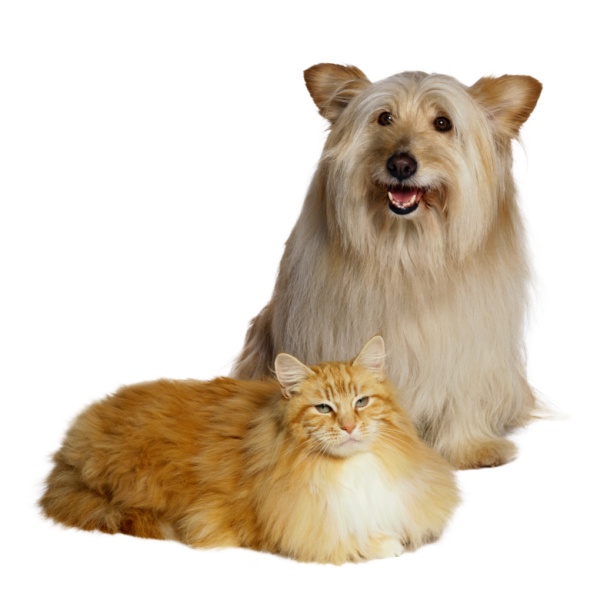 ________________________________________________________________________________________________________________________________________________________________________________________Der Zoll und seine Aufgaben: Gesundheit & Lebensmittel Bade-EntchenBleivergiftungFarbenschlechter Sonnen-SchutzGeschirrhochgiftige PflanzensamenkernenSchmuckgiftige Amine (Ammoniak)SonnenbrillenKrebs erregende Stoffe